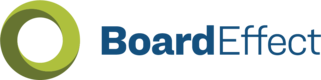 Minutes for Governing Board Meeting - January 26, 202301/26/2023 | 03:00 PM - 4:30 PM - (GMT-05:00) Eastern Time (US & Canada)Bent CreekAttendees (17)Mr. David Schaap; Mr. David Hein; Mr. Mike Gossert; Mr. Benjamin Pratt; Mr. Edward Brown; Ms. Marsha Pleta; Ms Sabrina Backer; Major Thomas Kerek; Mr. Ronald Cole; Zoom Attendance: Ms. Allison Mathis; Ms. Julie Preston Staff: Becky Dussinger, Ms. Linda Randby, Ms. Christina Griffiths; Ms. Britta Barrickman; Ms. Fawn McClure, James Scheirer	Not in attendance due to Covid-19: Nathan MainsCall to Order, Pledge and Welcome Comments3:05 pmMeeting was called to order by Board President, David SchaapStrategic Discussions3:07 pm Review of 2023 Calendars: Delegate Assembly, Platform and GovernanceOpen sectional advisor positions will be addressed at the next governing board meetingItems of importance were discussed as far as meeting locations and possible updatesStrategic Action Items3:10 pm2023 Committee AssignmentsGoverning Board to appointment two individuals to the Nominating CommitteeEdward BrownRonald ColeSeat on Nominating Committee prevents running for any PSBA elected position3:13 pm2022 PSBA AuditAudit was discussed and reviewed in detail during last governing board meetingAll audit documents provided to board for reviewMotion for approval of 2022 PSBA AuditMove: Michael Gossert; Second: Edward BrownUnanimous Decision; 10 - Yes / 0 - No3:15 pmPaPEF - Board approvalSlate of board members was presented to the Governing BoardMotion for approval of SlateMove: Ron Cole; Second: Thomas KerekUnanimous decision; 10 - Yes / 0 - NoUpdates/Consent ItemsApproval of GB Minutes from December 3, 2022 and Financials from December 20223:15 pmMotion to approve minutesMove: Marsha Pleta; Second: David HeinUnanimous decision; 10 - Yes / 0 - No3:16 pmMotion to approve FinancialsMove: Edward Brown; Second: Michael GossertUnanimous decision; 10 - Yes / 0 - No3:17 pmAMS UpdatesOn January 6, 2023 Enagifii came to Bent Creek and gave PSBA staff an introduction to the AMS system, answering questions and getting to know the organization better. Engagifii will be back on March 20-21 2023 to help with integration and conduct intensive training with staff focused on their roll in the organization.3:20 pmAccredited School Director Leader (ASDL) validation by Governing BoardValidation of the completed application (Wardell Jackson) was validated by Governing BoardUnanimous Decision; 10 - Yes / 0 - No Adjourn3:21 pmAdjournBoard President, David Schaap adjourned the meeting